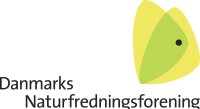 					                                                                        27.2.24Skive Kommune 
Teknisk Forvaltning 
Rådhuspladsen 2 7800 
Skive tek@skivekommune.dk Høringssvar til: Skive Kommunes handleplan for område H41, Hjelm Hede, Flyndersø og Stubbergård Sø samt Fuglebeskyttelsesområde F29 Flyndersø og Skalle Sø. FREDET OMRÅDE betyder desværre ikke, at ovennævnte område er sikret. Tværtimod er hele området stærkt påvirket af det omgivende landbrugsland. Smuk og idyllisk på overfladen, men med en overraskende dårlig prognose for fremtiden. Således kan ikke én eneste af naturtyperne p.t. oppebære BEVARINGSSTATUS GUNSTIG. Det fredede område udgøres af et langt, forholdsvis smalt område, hvilket kan være en medvirkende årsag til den nuværende status. Det betyder bl.a., at en stor del af randområderne til Stubbergård Sø er udsat for afdrift af gødningsspredning fra dyrkede arealer. ALLE naturtyper påvirkes af atmosfærisk N-belastning. Danmarks Naturfredningsforening vurderer således, at der er stærkt behov for at tage situationen særdeles alvorlig. Der skal igangsættes tiltag, som sikrer området, således at ”ugunstig bevaringsstatus” ændres til ”gunstig bevaringsstatus” – ellers er de helt unikke og værdifulde naturtyper tabt for altid. I dette høringssvar har vi fokus på hede arealerne ved Hjerl Hede:Våd hede: Bevaringsstatus vurderet ugunstig. Naturtypen er truet af eutrofiering og atmosfærisk kvælstofbelastning. Der bør sættes aktivt ind på at formindske N- depositionen. Tør hede: Bevaringsstatus vurderet ugunstig. Naturtypen er truet af eutrofiering. Der bør sættes aktivt ind på at formindske N- depositionen.Derudover har Danmarks Naturfredningsforening i et høringssvar til handleplanerne i 2012 tilkendegivet, at der på Hjelm Hede var et udpræget behov for afgræsning. Dette har været med til at bevirke, at området de sidste 10 år mindst er blevet afgræsset af får.Nu har vi ved flere års besigtigelser af heden observeret, at der ingen liv overhovedet er på heden- ingen blomster, insekter, sommerfugle eller fugle.Erfaringer med fåregræsning er præcist, at de er gode til at fastholde et landskabsbillede med udstrakte lyngflader, men de er meget hårde ved biodiversiteten, fordi de æder blomsterne og dermed ødelægger grundlaget for hele den fødekæde, der forsyner insekter, sommerfugle, vilde bier mv. Hvis målet er biodiversitet – og det bør det jo være i et Natura 2000-område, så er fåregræsning ikke vejen frem.Vi anbefaler, at man i stedet for fokus på at bevare et kulturhistorisk landskab, forsøger at give mere plads til en dynamisk landskabsudvikling, hvor målet ikke er et ensartet lyngtæppe, men et mosaiklandskab, hvor partier med lyng veksler med spredte krat og partier med lysåben skov. Dette mosaiklandskab vil rumme de samme arter som heden, men også giver rum for arter knyttet til f.eks. blomstrende træer og buske, dødt ved mv.En vigtig dynamo i den udvikling er græssende dyr som heste og kreaturer, og gerne helårsgræsning, som giver den mest varierede påvirkning af landskabet. Ved helårsgræsning i naturlige tætheder får man bl.a. en rigere blomstring og en mere varieret grad af tilgroning, som måske kan være lidt udfordrende for vores billede af heden, men som altså kan bidrage positivt for mange organismer.Derfor er vores klare anbefaling, at der i stedet for får udsættes kreaturer eller ponyer på Hjerl Hede.Fuglebeskyttelsesområde 29: Fiskeørn: Fiskeørnen er ifølge rødlisten kritisk truet og ekstrem følsom over for forstyrrelse. Arten er registreret ved Flyndersø. DN foreslår, at fiskeørnens ynglepladser sikres via fredning af rede træer, ligesom der laves adgangsregulering i yngleperioden. Høringssvaret er udarbejdet af DN, Skive-Salling samt DN Holstebro